 		Goals 2019  	Circle one:  student/ parent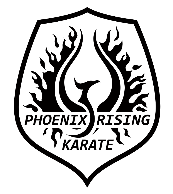 I am glad to have you as one of my karate students. I look forward to the next year and want to help you achieve your goals.  Please think about the following questions. NAME ___________________________________________  Rank  ____________________Long term goals – what you want to accomplish over the next 1 – 5 years?                                  1.  ____________________________________________________________2. ____________________________________________________________Short Term Goals – What you would like to accomplish over the next 3 – 6 months                                1.____________________________________________________________2.____________________________________________________________Steps to achieve these goals1.____________________________________________________________2.____________________________________________________________Are you interested in joining a competition or demo team?    _____________________What do you like best about karate?
_______________________________________________________________________How has karate helped you so far?_______________________________________________________________________
Fitness Test ____Y/N___		Tournaments ____Y/N____		Honor Roll __Y/N___What would like to focus on in the next few months?  Number 1 through 5 your most importantFitness _____________                       Self defense ______			Promotion _____Self-Control __________                     Focus _________			Self confidence _____Flexibility __________		Respect _______			Other: _____________________We are working hard on weapons certifications this year.  What weapon/ weapons are you working on certifying in this year? Circle:  BO     KAMA     NUNCHAKU     SAI     TONFA     EKU